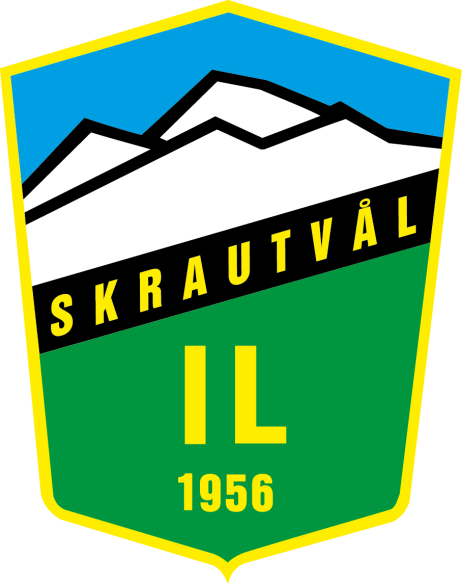 Saksliste  årsmøte Skrautvål il tysdag 28. april 2020Sak 1			Godkjenne de stemmeberettigedeSak 2			Godkjenning av møteinnkalling og sakslisteSak 3			Valg av møteleder, referent og to til å underskrive protokollen Sak 4 			Godkjenning av årsmelding Sak 5 		Godkjenning av regnskapSak 6		Innkomne sakerSak 7		Godkjennning av ny lovnorm (vedtekter)Sak 8		Framtida for MellerundaSak 9		Framtida for SIL postenSak 10	Fastsetting av medlemskontingentSak 11 	Gjennomgang av visjonSak 12	Budsjett 2020Sak 13	ValgSak 1		Godkjenne de stemmeberettigede:	AntallSak 2		Godkjenning av møteinnkalling og saksliste	Vedtak: Sak 3		Valg av møteleder, referent og to til å underskrive protokollenVedtak: Møteleiar og referent: To til å underskrive protokoll:Sak 4 	Godkjenning av årsmelding Årsmelding Årsmelding for Skrautvål idrettslag 2019Hovedstyret har hatt følgende funksjoner:Leder: Martin SæbuNestleder/Anlegg: Ivar SvenssonStyremedlem/SIL post: Inger Helene NybråtenStyremedlem/Medlemsansvarlig: Fritz ØstbyStyremedlem: Trine NythunVi ser tilbake på et godt driftsår i Skrautvål idrettslag. Ut over det å drive god aktivitet, sikre laget inntekter og ryddige forhold for de som skal drive aktivitet har hovedlaget lagt vekt på vedlikehold og drift av anlegg. Arrangementene våre ble også vel ivaretatt i 2019. Dette ble gode arrangement med mange deltakere. Vi synes det er viktig at vi har lokale renn for lokale utøvere. Videre har er det kommet ut to SIL-poster i samsvar med plan. Fine bilder og bra tekst gjør seg veldig godt, og mange fryder seg over å bli avbilda i SIL posten. Nytt av året er seniorgruppa som er initiert av Ingrid og Rolf Rogstad. Gruppa bidrar med betydelig bidrag i form av dugnad og vedlikehold i skisenteret.TrimAud Irene Lyseng og Ragnhild Meisdalen har organisert trimarbeidet. Skardåstrimmen 2019 var svært godt besøkt og hadde rundt 4700 namnetrekk i bøkene. Det vart trekt premiar blant deltakarane som hadde levert inn utfylte turskjema. Det var 26 vaksne og 12 barn som leverte inn dette. Trimgruppa har hatt bøker ute på seks turmål sommaren 2019. Turmåla var Meisdalsstølen, Skardåsen, Skørsløo, Bjørnhovda, Skreolægerknatten og Svarthamarknatten. Til saman var det omtrent 1750 namnetrekk i desse bøkene. Det var 31 vaksne og 14 barn som leverte inn ferdig utfylt turskjema, og desse var med i trekninga av seks premiar. I desember vart dametrimmen starta opp att på Skrautvål Grendehus måndagar. Silje Kristin Bakkene leiar denne.Fotball:De yngste i bygda har hatt et knøttelag påmeldt i serien. Har vært rundt 10 stykker, de fleste fra 2011 men en eldre og noen yngre. Deltok på Gjensidige cup, knøtteturnering og Sparebank1 cup i desember. En stor takk til trenerne som skaper fortballglede og stabilitet for de unge talentene. Det setter vi alle stor pris på. LangrennI langrenn har Vebjørn Johansen, Bente Stokkebryn Rustøe, Håkon Bergene og Lars Christensen, ivaretatt organiseringen. Det er i dag 2 grupper og 5-6 trenere i sving. Stian, Frode, Vebjørn, Atle, Joakim og Inger Helene organiserer dette på en suveren måte. Det er stabil deltagelse og opp mot 50-60 ivrige barn og unge er i sving i skisenteret hver tirsdag kveld gjennom hele vintersesongen. Nytt av året er at skitrening åpner for barn fra og med 1. klasse (2013). Bra rekruttering av barn og trenere til den yngste gruppa. Klubbrenn arrangeres i tradisjonell stil med 60-80 deltakere i alder fra 2-17 år og med 5 renn gjennom sesongen. Rundt 15 utøvere har deltatt på renn også utenfor Valdres, og Skrautvål il er representert med 4 løpere i Valdres ski.SkiskytingI skiskyting har Svein Tvenge og Ivar Svensson ivaretatt organiseringen. Svein Tvenge har i tillegg hatt ansvaret for treningene. Onsdag er fast treningsdag med organisert trening. I år har vi gjennomført skiskytterskole for våre nye skiskyttere. Gruppen teller nå totalt 16 stykker. Mandager er det egen trening for de eldste. Innvesteringene som idrettslaget har gjort med tanke på standplass og lysløypetrase er med på å øke motivasjon for våre utøvere. Dette ser vi nå resultater av. Skiskytterne våre trener godt og har mange flott resultater å vise til. Det kommer stadig til noen få nye skiskyttere, men den største jobben fremover vil være å rekruttere nye løpere til laget.Vi er stolt av aktivitet, resultat og dugnadsånd i 2019. Stor takk til de som administrerer vedlikeholdet av skisenteret, skiløypene og fotballbanen, og en varm takk til alle som gjør aktiviteten mulig.for SILInger Helene, Trine, Fritz, Ivar, Lars, Aud Irene, Sissel og Martin 
Forslag til vedtak: Årsmøtet godkjenner årsmelding for Skrautvål il 2019.Sak 5 	Godkjenning av regnskapSe regnskapSe balanseSe revisjonsberetningSe noterSum inntekter er kr 1 164 162. Sum utgifter er kr. 1 190 880. Inn i dette går team Valdres ski med kr. 456 988 i inntekter og kr. 484 723 i utgifter. Årets underskudd er kr. 26 718, da er kr. 27 735 kr i underskudd i Team Valdres ski regnet inn. Sum EK og gjeld er kr. 2 151 429. Revisorberetning uten merknader.Forslag til vedtak: Årsmøtet godkjenner regnskap for 2019Sak 6	Innkomne sakerDet er kome inn ynskje om innkjøp av radioar. Dette er lagt inn i budsjettforslag (kr. 12 200)Sak 7	Godkjennning av ny lovnorm (vedtekter)Se vedlagte ny lovnormStyret foreslår at årsmøtet godkjenner ny basislovnorm for idrettslag som vedlagt.Forslag til vedtak: Årsmøtet godkjenner ny lovnorm 2020 for idrettslag som vedlagt.Sak 8	Framtida for MellerundenDe senere åra har Mellerunden hatt 120 – 170 deltakere på tidtaking og om lag 100 trimmere. Sportslig sett har dette vært vellykka, men genererer lite inntekter til klubben. Overskudd til Sil i 2019 var ca kr. 8000, og i 2018 snaut 15000. Leder i laget mener at dette er for lite i forhold til den innsats som legges ned, og anbefaler årsmøtet at det blir gjort en vurdering av framtida for arrangementet.Parallelt med dette er laget blitt utfordra på å overta Valdresmarsjen. Dette er et arrangement med et langt større inntektspotensial dersom dette håndteres rett, men har og en del utfordringer rent arrangementsmessig.Med bakgrunn i dette tilrår styret at årsmøtet gir styret fullmakt til å vurdere Mellerunden sin fremtid, og å vurdere et mulig samarbeid med ValdresmarsjenForslag til vedtak: Styret har fullmakt til å vurdere og beslutte Mellerunden sin fremtid. Styret har og fullmakt til å vurdere og beslutte et mulig samarbeid med Valdresmarsjen.Sak 9	Framtida for SIL postenSil posten er de senere åra produsert to ganger pr år, med god hjelp av Heidi Duvrud i avisa Valdres. Etter at trykkeriet ble nedlagt har det bitt mer komplisert å trykke dette produktet, og vi må nå til Hallingdal for å trykke informasjonsheftet. Vi betaler drøyt 3000 kr for hver utgivelse, dvs kr. 6000 pr år. Heftet distribueres i hovedsak ved utkjøring (frivillig arbeid).SIL posten (eller NILS) ble etablert i ei tid der det var naturleg å dele informasjon om aktivitet oi eit trykt hefte. Dette har endra seg mykje, og i dag har laget både dynamisk nettside og facebook. De fleste bilder som er i SIL-posten er tidligere publisert i på nettside eler Fb. Med bakgrunn i  de kostander og ressurser som kreves for å produsere silposten mener styret nå at det ikke lengre er hensiktsmessig bruk av ressurser å produsere SIL-posten. Dette både med hensyn til økonomi og krav til frivillig arbeid.Forslag til vedtak: Sil posten legges ned fra og med 2020.Sak 10	Fastsetting av medlemskontingentEtter nye regler for medlemsopplysninger og rapportering til NIF må hvert enkeltmedlem registreres og faktureres en kontingent individuelt. Dette betyr at familiekontingent er borte fra den nye medlemsadministrasjonen til Klubbadmin. Vi kan i år fakturere fra den gamle løsningen i Klubbadmin, men denne blir borte fra 2021. Vi må derfor finne en fornuftig ordning for prissetting av nye kontingenter. I den nye administrasjonen kan vi sette en prismatrise på alder. Forslag er at vi setter beløp på kontingent i følgende aldersgrupper: 0-6 år, kr.100,-7-18 år kr. 100,-19-69 år kr, 200,-70-110 år kr. 200,-Det blir en prisøkning for en større familie fra nåværende kontingent, men sammenligner man med andre klubber er vi fortsatt svært rimelige. Dette blir også mer rettferdig. Slik det er i dag, betaler en famille på tre personer like mye som en familie på fem. Risikoen med dette er at det kun er barna som blir meldt inn og vi taper medlemmer og medlemsinntekter. Setter vi lavere avgift enn kr.200,- på voksne, vil vi tape penger for enkeltmedlemmer i forhold til i dag. Med bakgrunn i nye regler for fakturering foresler styret slik medlemskontingent for 2021:Styrets forslag til vedtak: Medlemskontingent 2021: 0-6 år, kr.100,-7-18 år kr. 200,-19-69 år kr, 200,-70-110 år kr. 100,-Æresmedlemmer: Inger Helene Nybråten, Ola Bjørnshagen, Ivar Bjørnshagen, Ola Lyseng, Ola Kjørli, Ola N. Døvre, Kjersti Gladheim, Oddvin Bakkene, Rolf Rogstad,  Ottar Haugen. Sak 11 	Gjennomgang av visjonVisjon er datert 18 februar 2010. Det betyr at det er flere år siden denne er vurdert. Årlige tilskudd knyttet til støtteordningene i visjonen er om lag kr. 100 000 pr år.Link til dokument:https://at.bloc.net/gzgZo7VwDUpwXiSUAPå årsmøtet blir det en gjennomgang av de økonomiske tilskuddsordningene i dokumentet.Forslag til vedtak: Støtteordninger opprettholdes på dagens nivå.Sak 12	Budsjett 2020Forslag til vedtak: Årsmøtet godkjenner budsjett for 2020Sak 13	ValgValgkomiteens forslag legges frem i møtet. Oversikten viser dagens styresammensetning.BudsjettSIL TotaltBudsjett2020INNTEKTERMedlemskontingent, treningsavgifter350 000Sponsor- og reklameinntekter280 000Inntekter renn,arrangement150 000Bingoinntekter og grasrotandel95 000Andre inntekter50 000Husleie, HV og andre21 000Tilskudd112 000Overskudd Mellerunden15 000Merverdiavgiftskompensasjon85 000Renteinntekter25 000SUM INNTEKTER1 183 000KOSTNADERLeie av grunn30 000Strøm60 000Drift og vedlikehold av anlegg og utstyr203 000Samlinger/Treninger,utg. ammunisjon400 000Regnskap, kontorutgifter, møter og kurs80 000Telefon, porto, annonser, SIL-posten10 000Gaver8 000Forsikringer15 000Støtte ihht. SIL-visjon, utbetalte stipend100 000Startkont./Påmeldinger60 000Utgifter renn, arr, inkludert premier80 000Tilskudd til Leirin Skiløyper30 000Kostnad Team Valdres Ski10 500Overskudd Mellerunda til fordeling25 000Andre kostnader15 000Gebyr, bank og betalingsløsninger10 000SUM UTGIFTER1 136 500EKPERIODENS RESULTAT46 500NavnPå valgStatusHovedgruppaMartin Sæbu (leder)2021På val i 2020 som lederIvar Svensson2021Fritz Østby2020Inger Marie Gigstad Bergene2021Trine Nythun2020Atle Rosendal2021VaraSkigruppaLars Christensen2021Kontaktperson langrennHaakon Bergene2021Øyan Dalen2021Vebjørn Johansen2020SkiskytingIvar Svensson2020Kontaktperson skiskytingSvein Tvenge2020TrimAud Irene Lyseng2021Kontaktperson trimRagnhild Meisdalen2020FotballSilje Håvelsrud Westrum2021Kontaktperson fotballHallgeir Skrautvol2020HåndballInger Marie Gigstad Bergene2020Kontaktperson håndballAllidrettBritt Helen Thon2020Kontaktperson allidrettRevisorStine Bragerhaug2021Olav Tronrud2020ValgkomiteGunhild Rogstad Storsæter2021Kine M.Skaar2020